Publicado en  el 13/09/2013 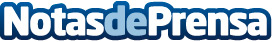 La historia clínica de los navarros podrá ser consultada por facultativos del resto de España  La incorporación de Navarra a esta iniciativa del Sistema Nacional de Salud mejorará la atención médica que reciban en cualquier punto del paísDatos de contacto:Gobierno de NavarraNota de prensa publicada en: https://www.notasdeprensa.es/la-historia-clinica-de-los-navarros-podra-ser_1 Categorias: Navarra http://www.notasdeprensa.es